Выполнить РГР вариант 1РГР №1 «Физические основы механики»Кинематика материальной точкиДвижение материальной точки задано уравнениями: x = At2 + B, м; y = Ct2  D, м; Z = 0. Определить:1). модули скорости и ускорения точки в момент времени t = E, c; 2). путь, пройдённый точкой за промежуток времени t1 = F, c до t2 = K, c;3). среднюю скорость точки в промежуток времени t1 = F, c до     t2 = K, c;4). траекторию движения точки.5). построить графики зависимости скорости, ускорения и пути, пройдённого точкой, от времени;Числовые значения параметров задачи2. Радиус-вектор материальной точки относительно начала координат изменяется со временем по закону:   = b t + c .1). получить уравнение траектории точки;2). построить график траектории точки в промежуток времени от t0 = 0 до t = 5 c;3). определить модуль скорости точки в начале координат (x0, y0);4). определить модули тангенциального, нормального и полного ускорений точки в начале координат (x0 = 0, y0 = 0);5). определить радиус кривизны траектории точки в начале координат (x0, y0).Числовые значения параметров задачи3. Твёрдое тело вращается вокруг неподвижной оси Z по закону:  = at bt2:1). каков характер движения этого тела? 2). определить модули угловой скорости  и углового ускорения тела, полное число оборотов N, совершённых телом за время t1 = 5 с;3). определить момент времени t2, когда направление вращения тела изменяется на противоположное;4). построить график зависимости угловой скорости и углового ускорения тела от времени;5). указать относительное направление векторов угловой скорости  и углового ускорения .Числовые значения параметров задачиДинамика материальной точки4. На обод маховика в форме однородного сплошного диска массой m1 и радиусом R намотана лёгкая нить, к концу которой прикреплён груз массой m2. Уравнение вращения маховика:  До начала вращения маховика высота груза над полом составляла h (рис. 2). Определить:1). тангенциальное ускорение и линейную скорость, нормальное и полное ускорения точек обода маховика; время опускания груза до пола; кинетическую энергию груза в момент удара о пол;2). угловую скорость и угловое ускорение маховика;3). силу натяжения нити с грузом; работу силы натяжения по опусканию груза на пол;4). момент силы натяжения нити маховика, его момент импульса и момент инерции маховика; кинетическую энергию маховика; 5). направления векторов угловой скорости, углового ускорения, момента силы и момента импульса маховика.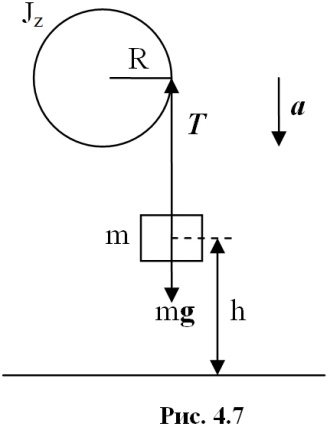 Рис. 2.Числовые значения параметров задачи№варианта1А, м1,0В, м1,0С, м1,2D, м1,0Е, с1,0F, c0K, c3,0№варианта14А, м2,5В, м3,0С, м2,0D, м1,5Е, с7,5F, c1,0K, c7,5№варианта1b, м/с1,0с, м/с22,0№варианта14b, м/с3,0с, м/с22,5№варианта1а, рад/с5,0в, рад/с21,0№варианта14а, рад/с8,0в, рад/с24,0№варианта1m1, кг5,0m2. кг1,0R, м0,5h, м1,0№варианта14m1, кг3,0m2. кг3,0R, м0.25h, м2,0